					RESUME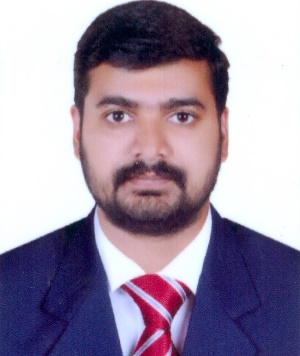 TomEmail: tom.382736@2freemail.com Dubai, UAE				Career ObjectiveTo secure an appropriate position, this will provide growth opportunities with effective utilization of my skills and experiences also the opportunity to learn more in professional Atmosphere.Modules CoveredFundamentals of computerMS-Office: MS-Word, MS-ExcelOperating System: WindowsAccounting Software: Tally ERP 9, Quick Book Areas of ExpertiseProfessional ExperienceFrom July 2016 to July 2018.Worked as Sales Executive&Assistant Accountant atGolden Touch Computer Graphics Design Services. Deira, Dubai.JOB PROFILEResponsible for assigned sales targets (monthly, quarterly and annually).Goals set for centers month on month, maintaining relationship with target customers, customer service, ensuring high rate of return on investment, sales support and sales.Proper execution of order and dispatch it on time,Follow up for payment.Develop new sample for client.Maintain good relation with client.Preparation of Payment and Receipt Vouchers.Booking entries of sales and purchase.Daily, weekly, fortnightly and monthly reporting to regional office.EducationB.COM (COMPUTER APPLICATION) From IGNOU  (2015)Personal ProfileDate of Birth				: 17/12/1994Nationality				: IndianMarital Status				: SingleLanguages Known			: English, Hindi, Tamil, Malayalam.Visa Status				: Employment Visa Till 20 Aug 2018.Driving License                                         :Valid UAE Driving LicenseDECLARATIONI hereby, vouch that the details mentioned above are true to the best of my knowledge and belief.Sales And MarketingFinancial AccountingBanks DealingAccounts ReceivableFixed AssetsPetty Cash ManagementTeam BuildingAccounts PayableInvoicingIntercompany TransactionsAdministration Handling